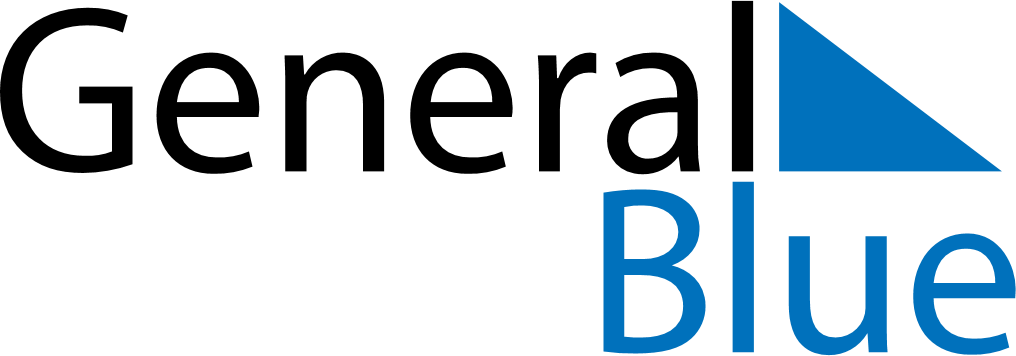 Q4 2019 CalendarAntigua and BarbudaQ4 2019 CalendarAntigua and BarbudaQ4 2019 CalendarAntigua and BarbudaQ4 2019 CalendarAntigua and BarbudaQ4 2019 CalendarAntigua and BarbudaQ4 2019 CalendarAntigua and BarbudaQ4 2019 CalendarAntigua and BarbudaOctober 2019October 2019October 2019October 2019October 2019October 2019October 2019October 2019October 2019SUNMONMONTUEWEDTHUFRISAT123456778910111213141415161718192021212223242526272828293031November 2019November 2019November 2019November 2019November 2019November 2019November 2019November 2019November 2019SUNMONMONTUEWEDTHUFRISAT1234456789101111121314151617181819202122232425252627282930December 2019December 2019December 2019December 2019December 2019December 2019December 2019December 2019December 2019SUNMONMONTUEWEDTHUFRISAT1223456789910111213141516161718192021222323242526272829303031Nov 1: Independence DayDec 9: V.C Bird DayDec 25: Christmas DayDec 26: Boxing Day